	فرم تحویل نسخه های چاپی رساله / پایان نامه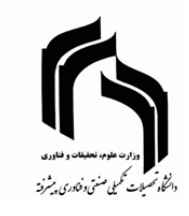 دانشجوی دکتری/ کارشناسی ارشد موظف است پس از دفاع،اصلاحات لازم را تحت نظر اساتید راهنما و مشاور انجام دهد و نسخه های چاپی مورد نیاز را پس از تایید کارشناس آموزش به مراکز زیر تحویل دهد.دانشجو: اینجانب ............................................نسخه چاپی  رساله / پایان نامه از پایان نامه خود را که به تایید کارشناس آموزش رسیده است ، دریافت نمودم.                            امضاء 			تاریخاستاد راهنمای اول نسخه چاپی رساله / پایان نامه تحویل اینجانب شد.			  امضاء 			تاریخاستاد راهنمای دوم نسخه چاپی رساله / پایان نامه تحویل اینجانب شد..			  امضاء 			تاریخاستاد مشاور نسخه چاپی رساله / پایان نامه تحویل اینجانب شد.			 امضاء 			تاریخکتابخانه مرکزی دانشگاهنسخه  چاپی و سی دی رساله / پایان نامه تحویل اینجانب شد. ( محتویات سی دی: تکمیل فرم شماره 15-  فایل pdf کامل پایان نامه- فایل pdf عنوان فارسی و لاتین ، فرم ج ، فهرست ، منابع، چکیده فارسی و لاتین)                                                                                              امضاء 			تاریخ